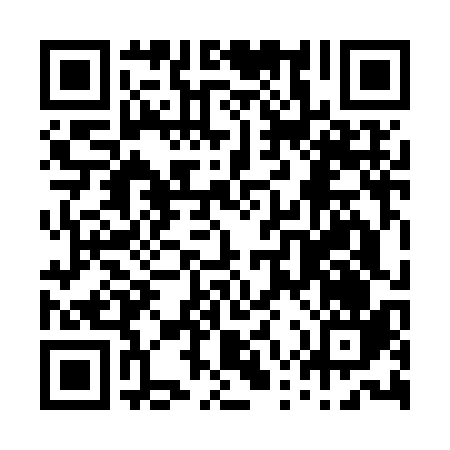 Ramadan times for Albinea, ItalyMon 11 Mar 2024 - Wed 10 Apr 2024High Latitude Method: Angle Based RulePrayer Calculation Method: Muslim World LeagueAsar Calculation Method: HanafiPrayer times provided by https://www.salahtimes.comDateDayFajrSuhurSunriseDhuhrAsrIftarMaghribIsha11Mon5:005:006:3712:274:306:196:197:5012Tue4:584:586:3512:274:316:206:207:5213Wed4:564:566:3312:274:326:226:227:5314Thu4:544:546:3112:274:336:236:237:5415Fri4:524:526:2912:264:346:246:247:5616Sat4:504:506:2812:264:356:256:257:5717Sun4:484:486:2612:264:366:276:277:5918Mon4:464:466:2412:254:376:286:288:0019Tue4:444:446:2212:254:386:296:298:0120Wed4:424:426:2012:254:396:306:308:0321Thu4:404:406:1812:254:406:326:328:0422Fri4:384:386:1612:244:416:336:338:0623Sat4:364:366:1512:244:426:346:348:0724Sun4:344:346:1312:244:436:356:358:0925Mon4:324:326:1112:234:446:376:378:1026Tue4:304:306:0912:234:456:386:388:1227Wed4:274:276:0712:234:466:396:398:1328Thu4:254:256:0512:234:476:406:408:1429Fri4:234:236:0312:224:486:426:428:1630Sat4:214:216:0212:224:496:436:438:1831Sun5:195:197:001:225:507:447:449:191Mon5:175:176:581:215:517:457:459:212Tue5:155:156:561:215:517:477:479:223Wed5:135:136:541:215:527:487:489:244Thu5:105:106:521:205:537:497:499:255Fri5:085:086:511:205:547:507:509:276Sat5:065:066:491:205:557:527:529:287Sun5:045:046:471:205:567:537:539:308Mon5:025:026:451:195:577:547:549:329Tue4:594:596:431:195:577:557:559:3310Wed4:574:576:421:195:587:577:579:35